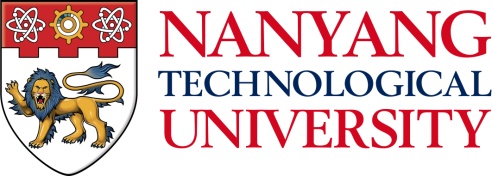 Workshop Order FormDetail of Drawing:Supervisor Approval*:Received by:Date:									Part name*:Name of requester*:PI name*:Contact number*:Submitted date*:Estimated Man-Hours:Estimated Material Cost:Estimated Man-Hours Cost:Remarks: